УВАЖАЕМЫЕ КОЛЛЕГИ!Приглашаем Вас принять участие в работе I Всероссийской научно-практической конференции «Актуальные проблемы физического воспитания и студенческого спорта» государственного университета «Дубна»,    которая состоится    24 января 2019 г. года в физкультурно-оздоровительном комплексе «Олимп» на территории университетского кампуса (Московская область, г. Дубна, ул. Университетская, 19, стр. 18).Направления работы конференцииОбразование и физическая культура.Реализация элективных дисциплин по физической культуре и спорту в вузах;Особенности проведения спортивно массовых и физкультурно-оздоровительных мероприятий со студентами;Особенности спортивных клубов в вузах;Проблемы внедрения и реализации Всероссийского физкультурно-спортивного комплекса «Готов к труду и обороне» среди студенческой молодежи.Самоуправление в области студенческого спорта.Организация работы студенческого спортивного сектора;Исследования студентов в области физической культуры и спорта.Формат работы конференции предполагает 3 формы участия: Выступление с докладом;Выступление с докладом и публикация;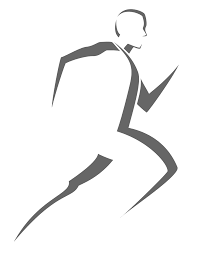 Публикация статьи.По результатам конференции будет издан сборник с размещением на сайте https://www.uni-dubna.ru/ и в научной электронной библиотеке elibrary.ru с регистрацией в базе РИНЦ (Российский индекс научного цитирования).Для участия необходимодо 15 декабря 2018 г. подать заявку на участие в конференции через сайт conf.uni-dubna.ru (ВНИМАНИЕ: при подаче заявки необходима предварительная регистрация на сайте);заявка на участие в конференции (https://conf.uni-dubna.ru/Conference?id=a13b72e1-37b8-4515-953b-1461a1ee304b) в обязательном порядке должна включать в себя файл с материалами для публикации (текст статьи 3-5 страниц), оформленными согласно требованиям.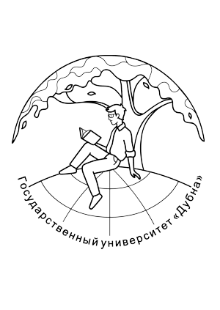 ГОСУДАРСТВЕННОЕ БЮДЖЕТНОЕ ОБРАЗОВАТЕЛЬНОЕ УЧРЕЖДЕНИЕ ВЫСШЕГО ОБРАЗОВАНИЯ МОСКОВСКОЙ ОБЛАСТИ УНИВЕРСИТЕТ «ДУБНА»I ВСЕРОССИЙСКАЯ НАУЧНО-ПРАКТИЧЕСКАЯ КОНФЕРЕНЦИЯ«Актуальные проблемы физического воспитания и студенческого спорта»